Universidad de Chile Facultad de Ciencias Sociales Escuela de Ciencias Sociales Carrera de Psicología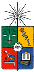 Programa PsicopatologíaI. Identificación de la actividad curricularCarrera  en  que se dicta:	PsicologíaProfesor  o  equipo:	Ps. José Luis Rossi M. Ciclo  al que pertenece:	BásicoSemestre:	TerceroModalidad:	PresencialCarácter:	Obligatorio Pre - requisitos:Año	2017II. Descripción / Justificación de la actividad curricularEl curso de Psicopatología corresponde a una asignatura de carácter obligatorio, que forma parte del área clínica y se dicta en el segundo año de Psicología. Su duración es semestral y precede a la asignatura de Psiquiatría, de la que se considera su fundamento.III. Objetivos de la actividad curricularPresentar al estudiante los fundamentos teóricos de la Psicopatología como disciplina fundamental de la Psicología y PsiquiatríaExponer los modelos teóricos centrales desde donde se ha originado la reflexión psicopatológica.Abordar los problemas epistemológicos generales de la disciplina, previos a toda semiología clínica (Psicopatología General).Familiarizar al alumno con las diversas modalidades de acercamiento y evaluación de los procesos psicopatológicos.Iniciar al estudiante en los fundamentos de semiología anormal (Psicopatología Especial).Reconocer los aspectos descriptivos, estructurales dinámicos y sistémicos que permiten una explicación y comprensión del desorden mental.Fomentar una visión crítica que permita integrar los conocimientos obtenidos en otras asignaturas, relacionadas con el quehacer psicológico y psicopatológico.IV. Temáticas/contenidos de la actividad curricularPrimera Unidad, Psicopatología General:Tareas y Propósitos de la Psicopatología General. Definición de su objeto de estudio. Modelos psicopatológicos y su pertinencia clínica. Desarrollos históricos.Justificación del sistematizar, clasificar y diagnosticar en Psicopatología. Consideraciones epistemológicas previas a toda clasificación. Tipos de clasificaciones. Validez y confiabilidad de ellas.Constructos monotéticos y politéticos, clasificaciones tipológicas. La vieja discusión entre dimensionalistas y categorialistas.Conceptos de síntoma, síndrome. Enfermedad, trastorno. ¿Qué era primario y secundario en Psicopatología? Diagnóstico multidimensional. Clasificaciones contemporáneas (DSM IV, ICD 10). .La entrevista y su empleo diagnóstico. Definición y tipos de entrevista. La entrevista psicológica. Examen mental.Diagnóstico Psicodinámico. Relaciones objetales. Diagnóstico estructural.Segunda Unidad, Psicopatología Especial:Delirio. Definiciones y criterios de la experiencia delirante. El criterio de la verdad. El criterio Interaccional. Criterio de los componentes de la enunciación.Patología de la Sensopercepción. Alucinación/IlusionesPsicopatología del Pensamiento y Lenguaje.Psicopatología de las Perturbaciones de Conciencia.Psicopatología de las Perturbaciones del Ánimo.Psicopatología de la Psicomotilidad.Tercera Unidad Neurosis y Relación entre Neurociencias, Psicopatología y Psicoterapia:NeurosisMente y Cerebro en PsiquiatríaVínculo y PsicopatologíaFundamentos Neurobiológicos de la PsicoterapiaV. Metodología de la actividad curricularClases expositivasInstancia a cargo del profesor en que se expondrá al curso la materia relacionada con la clase acordada. Se espera que los estudiantes participen activamente mediante  preguntas y comentarios acorde a lo revisado, con el objetivo de considerar las reflexiones de los estudiantes y guiar sus análisis hacia un aprendizaje fundamentado. Se incluirá además el análisis del material clínico, en función de los temas tratados en clases.LecturasLos estudiantes deberán realizar una lectura crítica de la bibliografía acordada, la que está directamente relacionada con la materia de cada una de las clases expositivas. Se espera que logren distinguir y comprender las teorías propuestas por los autores y aproximarse a la aplicabilidad práctica de sus contenidos.AyudantíasSesiones de discusión y análisis tanto de bibliografía específica, como de viñetas clínicas guiadas por los ayudantes. El objetivo es complementar el curso a través de la reflexión teórica y práctica a fin de articular la metodología expositiva con los pasos prácticos señalados. En estas sesiones se espera que los estudiantes participen activamente de la discusión de los contenidos expuestos y planteen preguntas específicas para facilitar su aclaración.Si bien estas actividades no son evaluadas, se considerará una bonificación de puntaje para las pruebas de cátedra para aquellos alumnos que asistan a las ayudantías y muestren una participación activa, atingente y respetuosa durante la actividadVI. Evaluación de la actividad curricularLas secciones del curso y su ponderación son las siguientes:Pruebas de cátedra: 2 pruebas teóricas, con una ponderación de 70% (35% cada una).Controles de lectura: 6 controles bibliográficos, con una ponderación total de 30%Tanto las evaluaciones teóricas como los controles bibliográficos deben ser rendidos de acuerdo a su calendarización. Las inasistencias no justificadas serán calificadas con  nota 1,0. Se permitirá la recuperación de las ausencias debidamente justificadas, mediante memorándum emitido por la jefatura de carrera. Las fechas de recuperación  de pruebas y controles bibliográficos se realizarán en las fechas estipuladas en el calendario académico.Requisitos para aprobar el curso y rendir examenSe debe tener 100 % de asistencia en los pasos prácticos o la debida  justificación antes señalada.El promedio final en cada una de las secciones del curso (pruebas de cátedra y controles de lectura) debe ser igual o superior a 4.0, de manera independiente.Si no se cumple alguna de estas 2 condiciones, el alumno no tendrá derecho a rendir el examen, y por lo tanto, reprobará el curso.3. Se otorgará eximición del examen a quienes se presenten con nota igual o  superior a 5.5.Normas de ComportamientoLas indicaciones siguientes serán exigibles en cada actividad:La entrada a las clases estará permitida sólo hasta 15 minutos de comenzada  ésta. Posteriormente se cerrará la puerta y no se permitirá el ingreso de alumnos.Durante el transcurso de las evaluaciones, no se aceptará el uso de celularesPor razones clínicas y éticas, no se permitirá la entrada de alumnos atrasados cuando se realicen entrevistas a pacientes o análisis de videosLos alumnos mantendrán una actitud respetuosa durante las entrevistas clínicas, evitando conductas inadecuadas (conversar, comer, caminar por la sala, etc.)VII. Bibliografía BásicaAmerican Psychiatric Asociation, (1994.”Manual Diagnóstico y Estadístico de los Trastornos Mentales, DSM IV. ”) Cuarta Edición.Capponi, R. (1987). “Psicopatología y Semiología Psiquiátrica” Editorial Universitaria. Primera Edición.Gabbard, G. (2002) “Psiquiatría Psicodinámica en la Práctica Clínica” Ed. Médica Panamericana."Making diagnosis meaningful: enhancing evaluation and treatment of psychological disorders, James Barron (Editor), Ediciones APA 1998, págs. 197-22VIII. Bibliografía complementariaBlankenburg, W. (1983)”Psicopatología como ciencia básica de la Psiquiatría”.Revista Chilena de Neuropsiquiatría.Blegler, J.”La Entrevista Psicológica: su empleo en el diagnóstico y en la investigación”. Ediciones Depto. de Psicología, Universidad de Buenos Aires.Conrad, K. “La Esquizofrenia incipiente”. Eds. Morata, Madrid.Dörr- Zegers, O. “Psiquiatría Antropológica”. Ed Universitaria.Gomberoff, M. Jiménez, J.P. (1982) “Psiquiatría”. Ediciones Medcom.Herleein, A. (1997)”Personalidad y Psicopatología”. Ediciones de la Sociedad de Neurología, Psiquiatría y Neurocirugía de Chile.Herleein, A. (2000). “Psiquiatría Clínica”. Ediciones de la Sociedad de Neurología, Psiquiatría y Neurocirugía de Chile.Higueras Antonio, Lopez JM: “Compendio de Psicopatología”, cuarta Edición, Granada 1997.Jaspers, K. “Psicopatología General” Ed. Beta, Argentina..Kernberg, O. (1984) “Trastornos Graves de la Personalidad: estrategias psicoterapéuticas”. Ed. El Manual Moderno.Matte Blanco. “Psicología Dinámica” . Editorial Universitaria.Schneider, K. “Patopsicología Clínica” Ed. Morata.Shappiro (1986) “Introducción a los Estilos Neuróticos”. Ed. Psique, Buenos Aires.